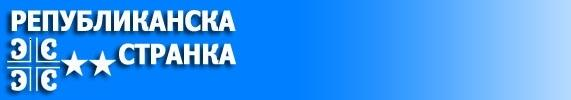 					ON VIEW IS SCANDAL - ORGANIZE CRIMINALREPUBLIKANSKA STRANKABroj: 006/2015-61Dana: 15.09.2015 god.Milana Mijalkovica 11/635000 JAGODINASRBIJA 			INTERNATIONAL MONETARY FUND							         	700 19 th  Street N.W.								 WASHINGTON D.C. 20431.									  UNITED STATES	Gospodo 	Molimo  vas,  hitno  nam  dostavite  <Potpun  izveštaj>  na  pitanja  pod  I.  iz  fajla  sa  sajta   REPUBLIKANSKA STRANKA  -  Srbija   Broj: 003/2015-58.  	Krediti  postoje  i  obaveza  otplata  postoji  ali  <Gotov  novac>  od   odobrenih  kredita  od  Vaše  Grupe  NE  POSTOJI.  Gde  je  uplaćen  novac  od  odobrenih  kredita.!?  Ako  novac  nije  uplaćen  na  račun  Republike  Srbije  u  Narodnoj  banci  Srbije,  tada  Republika  Srbija  NEMA  obaveze  vraćanja  bilo  kakvih  kredita,  bilo  kome,  jer  „Kreditor – Finansijer“  NIJE  izvršio  <Ugovor  o  kreditu>  i  NIJE  Državi  Srbiji  uplatio  iznos  kredita  iz  ugovora,  koji  Narod  Srbije  kreditorima  otplaćuje.	Na  pomolu  je  <VELIKA  AFERA>  iz  koje  slede  krivične  prijave  za  <Organizovani  kriminal>,  pred  Specijalnim  sudom  za  organizovani  kriminal u  Srbiji  i  pred  Medjunarodnim sudovima protiv  svih  izvršilaca  -  Potpisnika  ugovora  o  kreditu  iz  Srbije  i  vlasnika  Grupe  - Predsednika  i  Članova  Upravnog  odbora  i  ovlašćenih  Direktora  Vaše  Grupe.  	Molimo  za  Hitnost.	Srdačan  pozdrav  									Predsednik								         Vasilije Nikolić s.r.Sledi fajl:003/2015-58